GRADSKA KNJIŽNICA SAMOBORUlica Miroslava Krleže 9SamoborPREDMET: Polugodišnji izvještaj o izvršenju financijskog plana za 2023. godinuPolugodišnji izvještaj o izvršenju financijskog plana za 2023. godinu sadrži:	1. Račun prihoda i rashoda, račun financiranja, raspoloživih sredstva iz prethodnih
	    godina, te  rezultat poslovanja	2. Račun prihoda i primitaka, rashoda i izdataka po izvorima financiranja	3. Plan i izvršenje financijskog plana	4. Obrazloženje po programima odnosno aktivnostima/projektima uz naznaku
	     izvršenja pokazatelja rezultata3. PLAN I IZVRŠENJE FINANCIJSKOG PLANA4. OBRAZLOŽENJE PO PROGRAMIMA ODNOSNO AKTIVNOSTIMA/PROJEKTIMA UZ NAZNAKU IZVRŠENJA POKAZATELJA REZULTATASukladno čl. 29. Statuta Gradske knjižnice Samobor , Upravno vijeće na 18. sjednici, održanoj  19.7.2023. godine, putem maila donosi, na prijedlog ravnateljice, Polugodišnji izvještaj o izvršenju financijskog plana za 2023.g, kao što je dano u materijalima za sjednicu.Predsjednica Upravnog vijećaBlaženka Mavrić Vadlja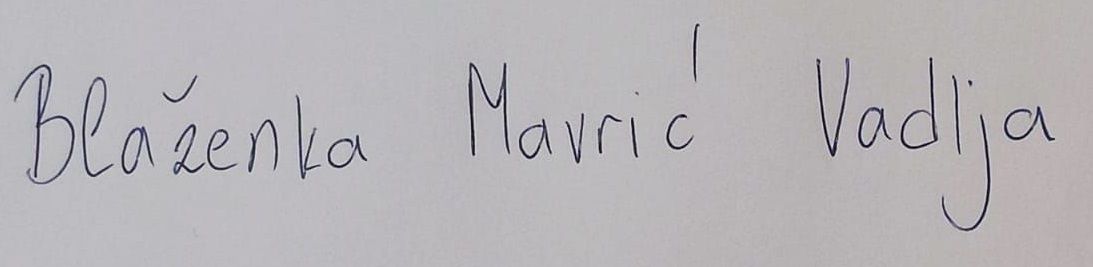 1. RAČUN PRIHODA I RASHODA, RAČUN FINANCIRANJA, RASPOLOŽIVIH SREDSTVA IZ PRETHODNIH GODINA, TE  REZULTAT POSLOVANJA1. RAČUN PRIHODA I RASHODA, RAČUN FINANCIRANJA, RASPOLOŽIVIH SREDSTVA IZ PRETHODNIH GODINA, TE  REZULTAT POSLOVANJA1. RAČUN PRIHODA I RASHODA, RAČUN FINANCIRANJA, RASPOLOŽIVIH SREDSTVA IZ PRETHODNIH GODINA, TE  REZULTAT POSLOVANJA1. RAČUN PRIHODA I RASHODA, RAČUN FINANCIRANJA, RASPOLOŽIVIH SREDSTVA IZ PRETHODNIH GODINA, TE  REZULTAT POSLOVANJA1. RAČUN PRIHODA I RASHODA, RAČUN FINANCIRANJA, RASPOLOŽIVIH SREDSTVA IZ PRETHODNIH GODINA, TE  REZULTAT POSLOVANJAA. Račun prihoda i rashodaBrojčana oznaka i nazivIzvršenje 2022.gPlan 2023.gIzvršenje 2023.gIndeks
izvrš./tek. plan6 Prihodi poslovanja448.951,50 704.618,35 264.116,90 37 7 Prihodi od prodaje nefinancijske imovine0,00 0,00 0,00 3 Rashodi poslovanja407.232,08 549.574,00 195.333,59 36 4 Rashodi za nabavu nefinancijske imovine51.074,64 147.383,00 20.587,18 14 Razlika-9.355,22 7.661,35 48.196,13 629 B. Račun financiranjaBrojčana oznaka i nazivIzvršenje 2022.gPlan 2023.gIzvršenje 2023.gIndeks
izvrš./tek. plan8 Primici financiranja5 Izdaci financiranjaNeto zaduživanjeC. Raspoloživa sredstva iz prethodnih godinaC. Raspoloživa sredstva iz prethodnih godinaBrojčana oznaka i nazivIzvršenje 2022.gPlan 2023.gIzvršenje 2023.gIndeks
izvrš./tek. planVišak prihoda poslovanja41.719,42 155.044,35 68.783,31 44 Manjak prihoda od nefinancijske imovine-51.074,64 -147.383,00 -20.587,18 14 Manjak prihoda iz proračuna prethodne godine1.693,70 12.761,22 -7.661,52 -60 D. UKUPNO PRORAČUN (A+B+C)Brojčana oznaka i nazivIzvršenje 2022.gPlan 2023.gIzvršenje 2023.gIndeks
izvrš./tek. planPrihodi i primici448.951,50 704.618,35 264.116,90 37 Rashodi i izdaci458.306,72 696.957,00 215.920,77 31 Razlika -9.355,22 7.661,35 48.196,13 Raspoloživa sredstva iz prethodne godine1.693,70 12.761,22 -7.661,52 -60 Ukupno višak/manjak -7.661,52 20.422,57 40.534,61 2. RAČUN PRIHODA I PRIMITAKA, RASHODA I IZDATAKA PO IZVORIMA FINANCIRANJA2. RAČUN PRIHODA I PRIMITAKA, RASHODA I IZDATAKA PO IZVORIMA FINANCIRANJA2. RAČUN PRIHODA I PRIMITAKA, RASHODA I IZDATAKA PO IZVORIMA FINANCIRANJA2. RAČUN PRIHODA I PRIMITAKA, RASHODA I IZDATAKA PO IZVORIMA FINANCIRANJAA. Izvor GRAD SAMOBOR - OPĆI PRIHODI I PRIMICIA. Izvor GRAD SAMOBOR - OPĆI PRIHODI I PRIMICINazivPlan 2023.gIzvršenje 2023.gIndeksPrihodi i primici585.553,35218.715,5437,4Rashodi i izdaci571.315,00204.576,1935,8Razlika 14.238,3514.139,350,0Raspoloživa sredstva iz prethodne godine0,00-14.238,350,0Ukupno višak/manjak 0,00-99,000,0B. Izvor GRADSKA KNJIŽNICA SAMOBOR- VLASTITI PRIHODIB. Izvor GRADSKA KNJIŽNICA SAMOBOR- VLASTITI PRIHODINazivPlan 2023.gIzvršenje 2023.gIndeksPrihodi i primici2.607,001.106,5142,4Rashodi i izdaci2.607,00350,6813,5Razlika 0,00755,830,0Raspoloživa sredstva iz prethodne godine0,000,0Ukupno višak/manjak 0,00755,830,0C. Izvor GRADSKA KNJIŽNICA SAMOBOR - PRIHOD OD POMOĆIC. Izvor GRADSKA KNJIŽNICA SAMOBOR - PRIHOD OD POMOĆINazivPlan 2023.gIzvršenje 2023.gIndeksPrihodi i primici76.296,0024.491,6632,1Rashodi i izdaci76.296,002.429,893,2Razlika 0,0022.061,770,0Raspoloživa sredstva iz prethodne godine0,000,000,0Ukupno višak/manjak 0,0022.061,770,0D. Izvor GRADSKA KNJIŽNICA SAMOBOR- POSEBNE NAMJENED. Izvor GRADSKA KNJIŽNICA SAMOBOR- POSEBNE NAMJENENazivPlan 2023.gIzvršenje 2023.gIndeksPrihodi i primici43.739,0019.803,190,0Rashodi i izdaci43.739,008.564,010,0Razlika 0,0011.239,180,0Raspoloživa sredstva iz prethodne godine0,006.576,830,0Ukupno višak/manjak 0,0017.816,010,0E. UKUPNO PRORAČUN (A+B+C+D)NazivPlan 2023.gIzvršenje 2023.gIndeksPrihodi i primici708.195,35264.116,9037,3Rashodi i izdaci693.957,00215.920,7731,1Razlika 14.238,3548.196,130,0Raspoloživa sredstva iz prethodne godine0,00-7.661,520,0Ukupno višak/manjak 0,0040.534,610,0IZVORIZVORIZVORPLAN  OSTVARENOPRIHODI / PRIMICIPRIHODI / PRIMICIPRIHODI / PRIMICI          711.195,35                         264.116,90    IZVOR  1.1. GRAD SAMOBOR-  OPĆI PRIHODI I  PRIMICIIZVOR  1.1. GRAD SAMOBOR-  OPĆI PRIHODI I  PRIMICIIZVOR  1.1. GRAD SAMOBOR-  OPĆI PRIHODI I  PRIMICI          585.553,35                         218.715,54    IZVOR  2.3. GRADSKA KNJIŽNICA- VLASTITI PRIHODI    IZVOR  2.3. GRADSKA KNJIŽNICA- VLASTITI PRIHODI    IZVOR  2.3. GRADSKA KNJIŽNICA- VLASTITI PRIHODI                  2.607,00                              1.106,51    IZVOR  3.7. GRADSKA KNJIŽNICA - POSEBNE NAMJENEIZVOR  3.7. GRADSKA KNJIŽNICA - POSEBNE NAMJENEIZVOR  3.7. GRADSKA KNJIŽNICA - POSEBNE NAMJENE            43.739,00                           19.803,19    IZVOR  4.2. GRADSKA KNJIŽNICA - PRIHODI OD POMOĆI             IZVOR  4.2. GRADSKA KNJIŽNICA - PRIHODI OD POMOĆI             IZVOR  4.2. GRADSKA KNJIŽNICA - PRIHODI OD POMOĆI                         76.296,00                           24.491,66    IZVOR  5.3. GRADSKA KNJIŽNICA-PRIHODI OD DONACIJA             IZVOR  5.3. GRADSKA KNJIŽNICA-PRIHODI OD DONACIJA             IZVOR  5.3. GRADSKA KNJIŽNICA-PRIHODI OD DONACIJA                           3.000,00                                           -      RASHODI / IZDACIRASHODI / IZDACIRASHODI / IZDACI          696.957,00                         215.920,77    IZVOR  1.1. GRAD SAMOBOR-  OPĆI PRIHODI I  PRIMICIIZVOR  1.1. GRAD SAMOBOR-  OPĆI PRIHODI I  PRIMICIIZVOR  1.1. GRAD SAMOBOR-  OPĆI PRIHODI I  PRIMICI          571.315,00                         204.576,19    IZVOR  2.3. GRADSKA KNJIŽNICA- VLASTITI PRIHODI    IZVOR  2.3. GRADSKA KNJIŽNICA- VLASTITI PRIHODI    IZVOR  2.3. GRADSKA KNJIŽNICA- VLASTITI PRIHODI                  2.607,00                                 350,68    IZVOR  3.7. GRADSKA KNJIŽNICA - POSEBNE NAMJENEIZVOR  3.7. GRADSKA KNJIŽNICA - POSEBNE NAMJENEIZVOR  3.7. GRADSKA KNJIŽNICA - POSEBNE NAMJENE            43.739,00                             8.564,01    IZVOR  4.2. GRADSKA KNJIŽNICA - PRIHODI OD POMOĆI             IZVOR  4.2. GRADSKA KNJIŽNICA - PRIHODI OD POMOĆI             IZVOR  4.2. GRADSKA KNJIŽNICA - PRIHODI OD POMOĆI                         76.296,00                              2.429,89    IZVOR  5.3. GRADSKA KNJIŽNICA-PRIHODI OD DONACIJA             IZVOR  5.3. GRADSKA KNJIŽNICA-PRIHODI OD DONACIJA             IZVOR  5.3. GRADSKA KNJIŽNICA-PRIHODI OD DONACIJA                           3.000,00                                           -      VIŠAK / MANJAK ZA TEKUĆU GODINUVIŠAK / MANJAK ZA TEKUĆU GODINUVIŠAK / MANJAK ZA TEKUĆU GODINU            14.238,35                           48.196,13    IZVOR  1.1. GRAD SAMOBOR-  OPĆI PRIHODI I  PRIMICIIZVOR  1.1. GRAD SAMOBOR-  OPĆI PRIHODI I  PRIMICIIZVOR  1.1. GRAD SAMOBOR-  OPĆI PRIHODI I  PRIMICI            14.238,35                           14.139,35    IZVOR  2.3. GRADSKA KNJIŽNICA- VLASTITI PRIHODI    IZVOR  2.3. GRADSKA KNJIŽNICA- VLASTITI PRIHODI    IZVOR  2.3. GRADSKA KNJIŽNICA- VLASTITI PRIHODI                               -                                   755,83    IZVOR  3.7. GRADSKA KNJIŽNICA - POSEBNE NAMJENEIZVOR  3.7. GRADSKA KNJIŽNICA - POSEBNE NAMJENEIZVOR  3.7. GRADSKA KNJIŽNICA - POSEBNE NAMJENE                           -                             11.239,18    IZVOR  4.2. GRADSKA KNJIŽNICA - PRIHODI OD POMOĆI             IZVOR  4.2. GRADSKA KNJIŽNICA - PRIHODI OD POMOĆI             IZVOR  4.2. GRADSKA KNJIŽNICA - PRIHODI OD POMOĆI                                        -                             22.061,77    IZVOR  5.3. GRADSKA KNJIŽNICA-PRIHODI OD DONACIJA             IZVOR  5.3. GRADSKA KNJIŽNICA-PRIHODI OD DONACIJA             IZVOR  5.3. GRADSKA KNJIŽNICA-PRIHODI OD DONACIJA                                        -                                             -      PRENESENI VIŠAK / MANJAKPRENESENI VIŠAK / MANJAKPRENESENI VIŠAK / MANJAK-                        7.661,52    IZVOR  1.1. GRAD SAMOBOR-  OPĆI PRIHODI I  PRIMICIIZVOR  1.1. GRAD SAMOBOR-  OPĆI PRIHODI I  PRIMICIIZVOR  1.1. GRAD SAMOBOR-  OPĆI PRIHODI I  PRIMICI-                      14.238,35    IZVOR  2.3. GRADSKA KNJIŽNICA- VLASTITI PRIHODI    IZVOR  2.3. GRADSKA KNJIŽNICA- VLASTITI PRIHODI    IZVOR  2.3. GRADSKA KNJIŽNICA- VLASTITI PRIHODI                                           -      IZVOR  3.7. GRADSKA KNJIŽNICA - POSEBNE NAMJENEIZVOR  3.7. GRADSKA KNJIŽNICA - POSEBNE NAMJENEIZVOR  3.7. GRADSKA KNJIŽNICA - POSEBNE NAMJENE                         6.576,83    IZVOR  4.2. GRADSKA KNJIŽNICA - PRIHODI OD POMOĆI             IZVOR  4.2. GRADSKA KNJIŽNICA - PRIHODI OD POMOĆI             IZVOR  4.2. GRADSKA KNJIŽNICA - PRIHODI OD POMOĆI                                                    -      IZVOR  5.3. GRADSKA KNJIŽNICA-PRIHODI OD DONACIJA             IZVOR  5.3. GRADSKA KNJIŽNICA-PRIHODI OD DONACIJA             IZVOR  5.3. GRADSKA KNJIŽNICA-PRIHODI OD DONACIJA                                                    -      UKUPNO VIŠAK / MANJAKUKUPNO VIŠAK / MANJAKUKUPNO VIŠAK / MANJAK                       40.534,61    IZVOR  1.1. GRAD SAMOBOR-  OPĆI PRIHODI I  PRIMICIIZVOR  1.1. GRAD SAMOBOR-  OPĆI PRIHODI I  PRIMICIIZVOR  1.1. GRAD SAMOBOR-  OPĆI PRIHODI I  PRIMICI            14.238,35    -                              99,00    IZVOR  2.3. GRADSKA KNJIŽNICA- VLASTITI PRIHODI    IZVOR  2.3. GRADSKA KNJIŽNICA- VLASTITI PRIHODI    IZVOR  2.3. GRADSKA KNJIŽNICA- VLASTITI PRIHODI                               -                                   755,83    IZVOR  3.7. GRADSKA KNJIŽNICA - POSEBNE NAMJENEIZVOR  3.7. GRADSKA KNJIŽNICA - POSEBNE NAMJENEIZVOR  3.7. GRADSKA KNJIŽNICA - POSEBNE NAMJENE                           -                             17.816,01    IZVOR  4.2. GRADSKA KNJIŽNICA - PRIHODI OD POMOĆI             IZVOR  4.2. GRADSKA KNJIŽNICA - PRIHODI OD POMOĆI             IZVOR  4.2. GRADSKA KNJIŽNICA - PRIHODI OD POMOĆI                                        -                             22.061,77    IZVOR  5.3. GRADSKA KNJIŽNICA-PRIHODI OD DONACIJA             IZVOR  5.3. GRADSKA KNJIŽNICA-PRIHODI OD DONACIJA             IZVOR  5.3. GRADSKA KNJIŽNICA-PRIHODI OD DONACIJA                                        -                                             -      RAČANPOZICIJAOPIS POZICIJEPLAN IZMJENE  OSTVARENO  PRIHODIPRIHODI    711.195,35                 264.116,90    GRAD SAMOBORGRAD SAMOBORGRAD SAMOBOR          585.553,35                         218.715,54    IZVOR  1.1. GRAD SAMOBOR-  OPĆI PRIHODI I  PRIMICIIZVOR  1.1. GRAD SAMOBOR-  OPĆI PRIHODI I  PRIMICIIZVOR  1.1. GRAD SAMOBOR-  OPĆI PRIHODI I  PRIMICI          585.553,35                         218.715,54    671          585.553,35                         218.715,54    6711P0001Prihodi iz gradskog proračuna za financiranje rashoda poslovanja          547.527,72                         196.740,62    6712P0002Prihodi iz gradskog proračuna za nabavu nefinancijske imovine            38.025,63                           21.974,92    GRADSKA KNJIŽNICAGRADSKA KNJIŽNICAGRADSKA KNJIŽNICA          125.642,00                           45.401,36    IZVOR  2.3. GRADSKA KNJIŽNICA- VLASTITI PRIHODIIZVOR  2.3. GRADSKA KNJIŽNICA- VLASTITI PRIHODIIZVOR  2.3. GRADSKA KNJIŽNICA- VLASTITI PRIHODI              2.607,00                              1.106,51    641                       7,00                                           -      6413P0120GKS - prihodi od kamata                       7,00                                           -      661              2.600,00                              1.106,51    6614P0121GKS - prihodi od prodaje knjiga              1.600,00                                 568,96    6615P0122GKS - prihodi od pruženih usluga              1.000,00                                 537,55    IZVOR  3.7. GRADSKA KNJIŽNICA - POSEBNE NAMJENEIZVOR  3.7. GRADSKA KNJIŽNICA - POSEBNE NAMJENEIZVOR  3.7. GRADSKA KNJIŽNICA - POSEBNE NAMJENE            43.739,00                           19.803,19    652            37.162,00                           19.803,19    6526P0335GKS - prihodi od posebnih namjena            37.162,00                           19.803,19    922              6.577,00                                           -      9221P0341GKS - višak posebne namjene              6.577,00                                           -      IZVOR  4.2. GRADSKA KNJIŽNICA - PRIHODI OD POMOĆIIZVOR  4.2. GRADSKA KNJIŽNICA - PRIHODI OD POMOĆIIZVOR  4.2. GRADSKA KNJIŽNICA - PRIHODI OD POMOĆI            76.296,00                           24.491,66    636            76.296,00                           24.491,66    6361P0125GKS - tekuće pomoći              2.898,00                              2.737,06    6362P0127GKS - kapitalne pomoći            73.398,00                           21.754,60    IZVOR  5.3. GRADSKA KNJIŽNICA - PRIHODI OD DONACIJAIZVOR  5.3. GRADSKA KNJIŽNICA - PRIHODI OD DONACIJAIZVOR  5.3. GRADSKA KNJIŽNICA - PRIHODI OD DONACIJA              3.000,00                                           -      663              3.000,00                                           -      6632P0364GKS - kapitalne donacije              3.000,00                                           -      RASHODIRASHODI    696.957,00                 215.920,77    Aktivnost A404001 Redovna djelatnostAktivnost A404001 Redovna djelatnostAktivnost A404001 Redovna djelatnost          526.767,00                         190.757,32    IZVOR  1.1. GRAD SAMOBOR-  OPĆI PRIHODI I  PRIMICIIZVOR  1.1. GRAD SAMOBOR-  OPĆI PRIHODI I  PRIMICIIZVOR  1.1. GRAD SAMOBOR-  OPĆI PRIHODI I  PRIMICI          480.421,00                         181.842,63    311          255.688,00                         121.565,34    3111R0347GKS - plaće za redovan rad          255.688,00                         121.565,34    312            39.491,00                           12.344,55    3121R0348GKS - ostali rashodi za zaposlene            39.491,00                           12.344,55    313            42.188,00                           20.058,28    3132R0349GKS - doprinosi za zdravstveno osiguranje            42.188,00                           20.058,28    321              9.986,00                              4.594,38    3212R0351GKS - naknade za prijevoz na posao i s posla              9.986,00                              4.594,38    322            42.330,00                              7.338,33    3221R0352GKS - literatura - nabava tiska              3.185,00                              1.757,59    3223R1636GKS - energija            33.172,00                              5.580,74    3224R0353GKS - materijal i dijelovi za tek. i invest. održavanje              5.973,00                                           -      323            89.145,00                           15.531,61    3231R0354GKS - usluge telefona, pošte i prijevoza              1.486,00                                 972,31    3232R0355GKS - usluge tekućeg i investicijskog održavanja            23.927,00                                 742,60    3232R0357GKS - usluge tekućeg održavanja opreme              2.721,00                                 830,44    3233R0358GKS - usluge promidžbe i informiranja                  929,00                                 319,78    3235R1637GKS - zakupnine i najamnine              1.595,00                                 429,75    3236R1815GKS - obvezni i preventivni zdravstveni pregledi zaposlenika              5.309,00                              1.197,00    3237R0359GKS - intelektualne i osobne usluge            20.130,00                              5.781,31    3237R0360GKS - intelektualne i osobne usluge - knjigomat              1.752,00                                 537,50    3237R0361GKS - intelektualne i osobne usluge - zaštita na radu              1.752,00                                 497,70    3238R0362GKS - računalne usluge (digitalizacija, ZAKI)            21.236,00                              3.114,27    3239R0363GKS - ostale usluge - čuvanje imovine              4.300,00                                 627,70    3239R0364GKS - ostale usluge - tisak knjigomat              4.008,00                                 481,25    329              1.593,00                                 410,14    3293R0365GKS - reprezentacija              1.593,00                                 410,14    IZVOR  2.3. GRADSKA KNJIŽNICA- VLASTITI PRIHODIIZVOR  2.3. GRADSKA KNJIŽNICA- VLASTITI PRIHODIIZVOR  2.3. GRADSKA KNJIŽNICA- VLASTITI PRIHODI              2.607,00                                 350,68    322              1.000,00                                 142,50    3221R0368GKS - uredski materijal i ostali materijalni rashodi              1.000,00                                 142,50    323              1.607,00                                 208,18    3239R0374GKS - ostale usluge              1.607,00                                 208,18    IZVOR  3.7. GRADSKA KNJIŽNICA - POSEBNE NAMJENEIZVOR  3.7. GRADSKA KNJIŽNICA - POSEBNE NAMJENEIZVOR  3.7. GRADSKA KNJIŽNICA - POSEBNE NAMJENE            43.739,00                              8.564,01    321              1.726,00                                    31,00    3211R2254GKS - službena putovanja                  664,00                                           -      3213R2276GKS - stručno usavršavanje zaposlenika                  664,00                                    15,00    3214R2442GKS-Ostale naknade troškova zaposlenima                  398,00                                    16,00    322            11.546,00                              2.098,44    3221R2277GKS - uredski materijal i ostali materijalni rashodi              5.574,00                              1.617,14    3223R2278GKS - energija              5.176,00                                 481,30    3225R2279GKS - sitni inventar                  796,00                                           -      323            26.371,00                              5.099,16    3231R2280GKS - usluge telefona, pošte i prijevoza              3.822,00                                 531,05    3232R2405GKS - usluge tekućeg i investicijskog održavanja              4.250,00                                           -      3234R2281GKS - komunalne usluge              1.593,00                                 578,14    3237R2282GKS - intelektualne i osobne usluge            11.998,00                              3.940,20    3239R2283GKS - ostale usluge              4.708,00                                    49,77    329              3.300,00                              1.138,28    3291R2284GKS - naknade za rad upravnog vijeća              1.867,00                                 537,93    3292R2285GKS - premije osiguranja                  637,00                                 472,91    3294R2286GKS - članarine                  239,00                                           -      3295R2287GKS - pristojbe i naknade                  398,00                                 127,44    3299R2288GKS - ostali nespomenuti rashodi poslovanja                  159,00                                           -      343                  796,00                                 197,13    3431R2289GKS - bankarske usluge i usluge platnog prometa                  796,00                                 197,13    Aktivnost A404005 Ostali posebni programiAktivnost A404005 Ostali posebni programiAktivnost A404005 Ostali posebni programi            22.807,00                              4.576,27    IZVOR  1.1. GRAD SAMOBOR-  OPĆI PRIHODI I  PRIMICIIZVOR  1.1. GRAD SAMOBOR-  OPĆI PRIHODI I  PRIMICIIZVOR  1.1. GRAD SAMOBOR-  OPĆI PRIHODI I  PRIMICI            19.909,00                              4.576,27    323            17.652,00                              4.146,10    3235R0384GKS - zakupnine i najamnine                  756,00                                 375,00    3237R0385GKS - intelektualne i osobne usluge              8.300,00                              3.689,55    3239R0386GKS - ostale usluge              8.596,00                                    81,55    329              2.257,00                                 430,17    3293R0387GKS - reprezentacija                  664,00                                 430,17    3299R0388GKS - ostali nesp. rashodi - nagrade              1.593,00                                           -      IZVOR  4.2. GRADSKA KNJIŽNICA - PRIHODI OD POMOĆIIZVOR  4.2. GRADSKA KNJIŽNICA - PRIHODI OD POMOĆIIZVOR  4.2. GRADSKA KNJIŽNICA - PRIHODI OD POMOĆI              2.898,00                                           -      323              2.898,00                                           -      3233R2125GKS - usluge promidžbe i informiranja                           -                                             -      3237R0389GKS - intelektualne i osobne usluge              1.098,00                                           -      3239R0391GKS - ostale usluge              1.800,00                                           -      Kapitalni projekt K404001 Nabava oprema i knjigeKapitalni projekt K404001 Nabava oprema i knjigeKapitalni projekt K404001 Nabava oprema i knjige          147.383,00                           20.587,18    IZVOR  1.1. GRAD SAMOBOR-  OPĆI PRIHODI I  PRIMICIIZVOR  1.1. GRAD SAMOBOR-  OPĆI PRIHODI I  PRIMICIIZVOR  1.1. GRAD SAMOBOR-  OPĆI PRIHODI I  PRIMICI            70.985,00                           18.157,29    422            53.104,00                                 556,25    4221R0395GKS - uredska oprema i namještaj            52.450,00                                 556,25    4222R2325GKS - komunikacijska oprema                  654,00                                           -      424            17.881,00                           17.601,04    4241R0397GKS - nabava knjiga            17.881,00                           17.601,04    IZVOR  4.2. GRADSKA KNJIŽNICA - PRIHODI OD POMOĆIIZVOR  4.2. GRADSKA KNJIŽNICA - PRIHODI OD POMOĆIIZVOR  4.2. GRADSKA KNJIŽNICA - PRIHODI OD POMOĆI            73.398,00                              2.429,89    424            73.398,00                              2.429,89    4241R0400GKS - nabava knjiga - Min. kulture            17.918,00                              2.429,89    4241R0401GKS - nabava knjiga - Županija              4.380,00                                           -      4241R0402GKS - otkup knjiga            51.100,00                                           -      IZVOR  5.3. GRADSKA KNJIŽNICA - PRIHODI OD DONACIJAIZVOR  5.3. GRADSKA KNJIŽNICA - PRIHODI OD DONACIJAIZVOR  5.3. GRADSKA KNJIŽNICA - PRIHODI OD DONACIJA              3.000,00                                           -      424              3.000,00                                           -      4241R2986GKS - knjige              2.000,00                                           -      4242R2987GKS - umjetnička djela              1.000,00                                           -      Program:  JAVNE POTREBE U KULTURIProgram:  JAVNE POTREBE U KULTURIProgram:  JAVNE POTREBE U KULTURIZakonske i druge pravne osnove programa:Zakon o ustanovama (NN 76/93, 29/97, 47/99, 35/08 i 127/19), Zakon o knjižnicama i knjižničnoj djelatnosti (NN 17/19 i 98/19), Zakon o financiranju javnih potreba u kulturi (NN 47/90, 27/93 i 38/09), Zakon o upravljanju javnim ustanovama u kulturi (NN 96/01 i 98/19), Standardi za narodne knjižnice u Republici Hrvatskoj (NN 58/99)Zakonske i druge pravne osnove programa:Zakon o ustanovama (NN 76/93, 29/97, 47/99, 35/08 i 127/19), Zakon o knjižnicama i knjižničnoj djelatnosti (NN 17/19 i 98/19), Zakon o financiranju javnih potreba u kulturi (NN 47/90, 27/93 i 38/09), Zakon o upravljanju javnim ustanovama u kulturi (NN 96/01 i 98/19), Standardi za narodne knjižnice u Republici Hrvatskoj (NN 58/99)Zakonske i druge pravne osnove programa:Zakon o ustanovama (NN 76/93, 29/97, 47/99, 35/08 i 127/19), Zakon o knjižnicama i knjižničnoj djelatnosti (NN 17/19 i 98/19), Zakon o financiranju javnih potreba u kulturi (NN 47/90, 27/93 i 38/09), Zakon o upravljanju javnim ustanovama u kulturi (NN 96/01 i 98/19), Standardi za narodne knjižnice u Republici Hrvatskoj (NN 58/99)Razvojna mjera (poveznica sa strateškim okvirom Provedbenog programa Grada Samobora za razdoblje 2021. – 2025.)8. Kultura, tjelesna kultura i sport
Pokazatelji rezultata:Sukladno Prilogu 1. Provedbenog programa Grada Samobora za razdoblje 2021. – 2025.Razvojna mjera (poveznica sa strateškim okvirom Provedbenog programa Grada Samobora za razdoblje 2021. – 2025.)8. Kultura, tjelesna kultura i sport
Pokazatelji rezultata:Sukladno Prilogu 1. Provedbenog programa Grada Samobora za razdoblje 2021. – 2025.Razvojna mjera (poveznica sa strateškim okvirom Provedbenog programa Grada Samobora za razdoblje 2021. – 2025.)8. Kultura, tjelesna kultura i sport
Pokazatelji rezultata:Sukladno Prilogu 1. Provedbenog programa Grada Samobora za razdoblje 2021. – 2025.Naziv aktivnosti/projekta u Proračunu: REDOVNA DJELATNOSTNaziv aktivnosti/projekta u Proračunu: REDOVNA DJELATNOSTNaziv aktivnosti/projekta u Proračunu: REDOVNA DJELATNOSTObrazloženje aktivnosti/projektaPlan 
za 2023.OstvarenoIz ove aktivnosti financiraju se plaće za redovni rad 16 zaposlenika, ostala materijalna prava, doprinosi za zdravstveno osiguranje, doprinosi za zapošljavanje, službena putovanja, stručna usavršavanja, naknada za prijevoz na posao i s posla, rashodi za materijal i energiju, rashodi za usluge, ostali nespomenuti rashodi poslovanja, bankarske usluge i usluge platnog prometa. Za 16 djelatnika još nije raspisan natječaj, čeka se suglasnost Grada.Ishodište za planirana sredstva za plaće djelatnika ustanova umnožak je osnovice u iznosu od 500 € i koeficijenta propisanog Pravilnikom za svakog djelatnika. Ishodište za planirana sredstva odnosi se na realizaciju iz prošlih godina te iskazanu potrebu dionika, a ishodište za materijalne troškove koji se odnose na planirane rashode za energente je procjena realizacije iz 2021. godine te važeće cijene energenata i komunalnih usluga. Ostali rashodi odnose se na nabavu zaštitne folije za knjige,  nastavak digitalizacije novina.          526.767,00                    190.757,32    Naziv aktivnosti/projekta u Proračunu: OSTALI POSEBNI PROGRAMINaziv aktivnosti/projekta u Proračunu: OSTALI POSEBNI PROGRAMINaziv aktivnosti/projekta u Proračunu: OSTALI POSEBNI PROGRAMIObrazloženje aktivnosti/projektaPlan 
za 2023.OstvarenoPosebni projekti Gradske knjižnice Samobor tijekom 2023. godine su:Volim hrvatski, Volim prirodu, Dani dramskog odgoja, Dani kratkopričaša, Mjesec hrvatske knjige, Noć knjige, 11. Zbirka kratke priče s natječaja iz 2023. god., Zbornik nagrađenih priča s proteklih 10 natječaja, Festival pripovijedanja, izrada QR kod koji je povezan s stranicom GKS kao sponu između fizičkog i digitalnog svijeta, tisak knjigomata, predavanje, promocije, tribine, kvizovi, te književni natječaj „ Josip Prudeus“. U prvih šest mjeseci realizirani su sljedeći programi: Volim hrvatski, Volim prirodu, Dani dramskog odgoja, jedan broj knjigomata, a ostali će biti realizirani do kraja godine sukladno planu.Ishodište za planirana sredstva odnosi se na broj programa te posebne troškove koje uključuju procijenjene troškove zakupnina i najamnina temeljem važećih cijena, troškove ugovora o djelu  za izvođače, predavače i ostale vanjske suradnike temeljem ponuda, za realizaciju programa, troškove reprezentacije sukladno troškovima za iste programe iz proteklog razdoblja, te na troškove izrade raznih vizuala za promotivne materijale i tiska plakata, brošura knjiga.            22.807,00                              4.576,27    Naziv aktivnosti/projekta u Proračunu: NABAVA OPREMA I KNJIGENaziv aktivnosti/projekta u Proračunu: NABAVA OPREMA I KNJIGENaziv aktivnosti/projekta u Proračunu: NABAVA OPREMA I KNJIGEObrazloženje aktivnosti/projektaPlan 
za 2023.OstvarenoOvom aktivnošću provodi se financiranje postrojenja i opreme (informatička oprema, oprema za održavanje i zaštitu) te osnovna djelatnost Knjižnice, a to je nabava knjižne i neknjižne građe prema standardima za narodne knjižnice. Građa se sukcesivno nabavlja tijekom cijele godine i predviđena nabava sukladno ponudi izdavača kreće se od 2.500 do 3.000 jedinica građe. Sredstva za isto osiguravaju Osnivač, MK RH u traženom iznosu od 18.152 €, te Zagrebačke županije u iznosu 5.300 €. Provođenjem ove aktivnosti omogućava se posudba i korištenje svih vrsta knjižnične građe (beletristika, znanstvena literatura, priručnici, periodičke publikacije, neknjižna građa). Također su novim načinom otkupa knjiga od strane MK RH osigurana sredstva za nabavu građe, te je od strane MK dobiveno 3.000 E  Planirana je i zamjena dotrajalih računala ( servera) osiguranim sredstvima osnivača Ishodište za planirana sredstva usklađeno je s potrebama korisnika.          147.383,00                           20.587,18    Pokazatelj uspješnostiDefinicijaJedinicaPolazna vrijednost 2022.Ciljana vrijednost2023.Broj posebnih programaPovećati broj posebnih programaBroj1220Broj izdanih članskih iskaznicaPovećati broj izdanih članskih iskaznica Gradske knjižnice SamoborBroj44004450Broj nabavljene knjižne i neknjižne građe kroz kupnju, otkup MK RH i poklonima  Povećati broj nabavljene građe za oba odjela putem raznih izvora. Broj30703110Broj posudbe građePovećati posudbu građe za sve uzraste korisnikaBroj172.260173.300Broj posjeta programimaPovećati posjećenost i praćenost programa na oba odjelaBroj15601580